Ergänze die Präpositionen! (Dikkat! Resimlerdeki numaralarla sorular birbirine uyumludur.) 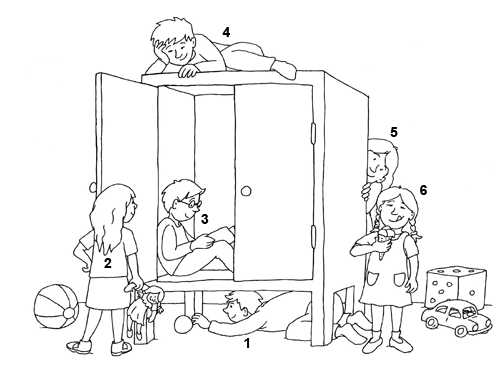 1) Der Junge ist ……………. dem Schrank.a) neben		b) unter		c) zwischen		d) auf2) Das Mädchen ist ……………. dem Schrank.a) zwischen		b) über	c) in			d) vor3) Der Junge ist ……………. dem Schrank.a) in			b) hinter	c) über			d) an4) Der Junge ist ……………. dem Schrank.a) unter		b) auf		c) neben		d) vor5) Das Mädchen ist ……………. dem Schrank.a) hinter		b) unter		c) über			d) vor6) Das Mädchen ist ……………. dem Schrank.a) unter		b) zwischen	c) neben		d) auf7) Wir kochen in der ………………..a) Badezimmer	b) Schlafzimmer	  c) Küche             	d) Klasse8) Herr Peker hat ein Haus mit ………………..a) U-Bahn		b) S-Bahn	 c) Tram	             d) Garten9) Wo schlafen wir?a) Schlafzimmer	b) Am Telefon	c) Möbliertes		d) Autoreifen10) Meine Familie wohnt in einem ……………….. mit Garten.a) Fahrrad		b) Baum		c) Flugzeug 		d) Haus11) A: Wie fühlst du _____ heute?    B: Es geht.a) ich			b) dich		c) sich	            		d) euch12) Can _____ den Hustensaft nicht.a) mög			b) mögtc) magt		d) mag13) Wer ___________ Therapie?a) nimmt		b) nihmt	c) nehmt       		d) nimmst14) A: Was _____ ihr machen?       B: Wir sollen ins Krankenhaus gehena) soll			b) sollenc) sollt			d) sollst15) Was ist unterschiedlich? Farklı olan ne?a) Patientin		b) Halsentzündung 	c) Erkältung		d) Fieber16) Wo ist die Garderobe?a) im Bad		b) im Arbeitszimmerc) in der Küche		d) im Schlafzimmer17) Wo steht das Waschbecken?a) im Arbeitszimmer	b) im Badc) im Wohnzimmer	d) im Kinderzimmer18) Eine Woche hat ………………. Tage.a) dreißig		b) zwölf		c) sieben		d) vier19) Wie sind die Artikel von Wörtern?Finger---Bauch----Auge---Haara) der-der-das-das 	b) die-das-der-derc) das-das-die-die 	d) die-das-der-die20) Mein Bruder ist sehr …………………….a) Mathe            	b) mittags            c) Computer         	d) fleißig                                   21) Mein Vater und meine Mutter sind meine ……………………a) Cousins		b) Schwester	c) Freunde        	d) Eltern22) Meine Schwester ist 12 Jahre alt. Sie ist ………a) alt			b) jung		c) neben		d) über23) Montag  ………………. Mittwocha) Freitag          	b) Samstag	          c) Dienstag	         	d) Sonntag24) Was bedeutet „Sandalye“ auf Deutsch?a) der Schrank       	b) die Lampe        c) der Stuhl         	d) das Bild25) Finde die passende Antwort.Ich habe ……… Montag ………. 09.00 Uhr Kunst. a) in – auf		b) am – um 	c) im – am		d) der – das…………………………………… ANATOLISCHES GYMNASIUM2022 - 2023 SCHULJAHR 1. SEMESTER 2. SCHRIFTLICHE PRÜFUNG DER 11. KLASSEN…………………………………… ANATOLISCHES GYMNASIUM2022 - 2023 SCHULJAHR 1. SEMESTER 2. SCHRIFTLICHE PRÜFUNG DER 11. KLASSEN…………………………………… ANATOLISCHES GYMNASIUM2022 - 2023 SCHULJAHR 1. SEMESTER 2. SCHRIFTLICHE PRÜFUNG DER 11. KLASSENName-Nachname:Klasse:Punkte:Nummer:Datum:  Punkte:1ABCD2ABCD3ABCD4ABCD5ABCD6ABCD7ABCD8ABCD9ABCD10ABCD11ABCD12ABCD13ABCD14ABCD15ABCD16ABCD17ABCD18ABCD19ABCD20ABCD21ABCD22ABCD23ABCD24ABCD25ABCD